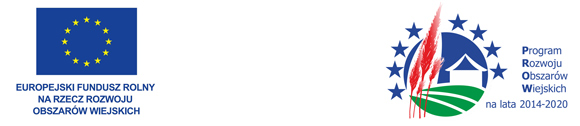 Załącznik nr 1 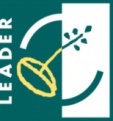 do Specyfikacji IstotnychWarunków ZamówieniaOFERTA na zamówienie publiczne pn.:„Doposażenie świetlic wiejskich w miejscowościach Borzechowo, Białachowo i Pinczyn – Gmina Zblewo”…………………………………..………………………………………………….……………………nazwa wykonawcy………………………………………………………………………………………………………………adres……………………………………………………………………………………………………………….telefon, faks, e-mail wykonawcy……………………………………………………………………………………………………………….telefon, faks, e-mail, nazwisko osoby, która przygotowała  ofertę1. W odpowiedzi na ogłoszenie o przetargu oferuję wykonanie przedmiotu zamówienia za łączną cenę:netto: …………………….złpodatek VAT: …..%brutto - ............................. zł(słownie brutto .............................................................................................................................)2. Okres gwarancji wynosi … miesięcy od daty odbioru końcowego.3. Zamówienie wykonam w terminie wskazanym w SIWZ.4. Akceptuję wskazany w SIWZ czas związania ofertą – 30 dni od upływu terminu do składania ofert.5. Zamówienie wykonam:-  samodzielnie*-  przy udziale podwykonawców:6. Wykonawca jest/ nie jest* mikro, małym lub średnim przedsiębiorcą (zgodnie z zaleceniem Komisji Europejskiej z dnia 6 maja 2003 r. (Dz.U. L 124 z 20.5.2003, s. 36). Mikroprzedsiębiorstwo: przedsiębiorstwo, które zatrudnia mniej niż 10 osób i którego roczny obrót lub roczna suma bilansowa nie przekracza 2 milionów EUR. Małe przedsiębiorstwo: przedsiębiorstwo, które zatrudnia mniej niż 50 osób i którego roczny obrót lub roczna suma bilansowa nie przekracza 10 milionów EUR. Średnie przedsiębiorstwa: przedsiębiorstwa, które nie są mikroprzedsiębiorstwami ani małymi przedsiębiorstwami i które zatrudniają mniej niż 250 osób i których roczny obrót nie przekracza 50 milionów EUR lub roczna suma bilansowa nie przekracza 43 milionów EUR.)7. Oświadczenie wykonawcy w zakresie wypełnienia obowiązków informacyjnych przewidzianych w art. 13 lub art. 14 RODO:Oświadczam, że wypełniłem obowiązki informacyjne przewidziane w art. 13 lub art. 14 RODO (1rozporządzenie Parlamentu Europejskiego i Rady (UE) 2016/679 z dnia 27 kwietnia 2016 r. w sprawie ochrony osób fizycznych w związku z przetwarzaniem danych osobowych i w sprawie swobodnego przepływu takich danych oraz uchylenia dyrektywy 95/46/WE (ogólne rozporządzenie o ochronie danych) (Dz. Urz. UE L 119 z 04.05.2016, str. 1)) wobec osób fizycznych, od których dane osobowe bezpośrednio lub pośrednio pozyskałem w celu ubiegania się o udzielenie zamówienia publicznego w niniejszym postępowaniu /jeżeli dotyczy/*Uwaga! W przypadku gdy wykonawca nie przekazuje danych osobowych innych niż bezpośrednio jego dotyczących lub zachodzi wyłączenie stosowania obowiązku informacyjnego, stosownie do art. 13 ust. 4 lub art. 14 ust. 5 RODO treści oświadczenia wykonawca nie składa (usunięcie treści oświadczenia np. przez jego wykreślenie).8. Do niniejszej oferty załączam wymagane w SIWZ dokumenty:…………………………………………………….…………………………………………………….……………………………………………………...............................................                              .................................................................................     miejscowość i data 				          podpis osoby/osób uprawnionej                                                                                          do  reprezentowania Wykonawcy* niepotrzebne skreślićZAŁĄCZNIK NR 1do Formularza ofertySkładając ofertę w postępowaniu o zamówienie publiczne w trybie przetargu nieograniczonego na:„Doposażenie świetlic wiejskich w miejscowościach Borzechowo, Białachowo i Pinczyn – Gmina Zblewo”oferuję nw. meble, sprzęt gospodarstwa domowego oraz sprzęt rtv (zgodnie z załącznikiem nr 4 do SIWZ tj. Specyfikacja techniczna wyposażenia)__________________ dnia __. __.2019 r.______________________________                                                                                                               (podpis Wykonawcy/ Pełnomocnika)lpNazwa/firma podwykonawcyWskazanie części zamówienia(Pieczęć Wykonawcy/Wykonawców)FORMULARZ CENOWYLp.Nazwa produktuParametry charakteryzujące przedmiotJedn. miaryIlośćCena Jednostkowa [netto zł]Wartość [netto zł]Podatek VATWartość brutto1234567891Telewizor z wieszakiemzgodnie z załącznikiem nr 4 do SIWZ tj. Specyfikacja techniczna wyposażeniaszt.12Sprzęt nagłaśniającyjw.kpl.13Stoły drewnianejw.szt.124Krzesła drewniane  tapicerowanejw.szt.805Wieszak aluminiowy stojący(stojak na odzież) na kółkach na 38 haczykówjw.szt.26Lodówko-zamrażarka klasa A+++jw.szt.17Szafa chłodniczajw.szt.18Zmywarkajw.szt.19Patelnia gazowajw.szt.110Taboret gazowypojedynczy jw.szt.111Stół  roboczy ze stali nierdzewnejjw.szt.112kuchnia gazowajw.szt.113Regał metalowy magazynowyjw.szt.314Zestaw mebli kuchennychjw.kpl.115Ławeczki i szafki w szatnijw.kpl.216Szafa biurowa zamykanajw.szt.117Wózek z krzesłami dodatkowymi jw.kpl.118Ekranjw.szt.219projektorjw.szt.320keyboardjw.szt.3Wartość netto w zł:Wartość netto w zł:Wartość netto w zł:Wartość netto w zł:Wartość netto w zł:Podatek VAT ……%:Podatek VAT ……%:Podatek VAT ……%:Podatek VAT ……%:Podatek VAT ……%:Razem: Wartość brutto w zł:Razem: Wartość brutto w zł:Razem: Wartość brutto w zł:Razem: Wartość brutto w zł:Razem: Wartość brutto w zł: